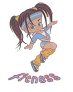                                           	SIMPLICITE,                          	              		BONNE HUMEUR,                                               	OBJECTIF BIEN ÊTRE ….ASSOCIATION OXYGENE FITNESSENFIN LE SPORT POUR TOUS !!!PLANNING D’ETE 2014 (du 30 juin au 01 août)LUNDI :  	19h30 - 20h30  	RENFORCEMENT MUSCULAIRE                    	20H30 - 21H30 	FIT DANSE (avec Corinne)MARDI :  	20H30 - 21H30 	ZUMBA (avec Sylvie)JEUDI : 	9H30 - 10H30 	GYM DOUCE (Tribunal Ribérac avec Sylvie)VENDREDI :    	19H30 - 20H30 	FITNESS (avec Sylvie)	Cours en plein air possible à la JemayeVenez nombreuses pour essayer : toutes les séances sont GRATUITES du 21 juillet au 01 août !Blog : oxygenefitness.canalblog.comSite facebook